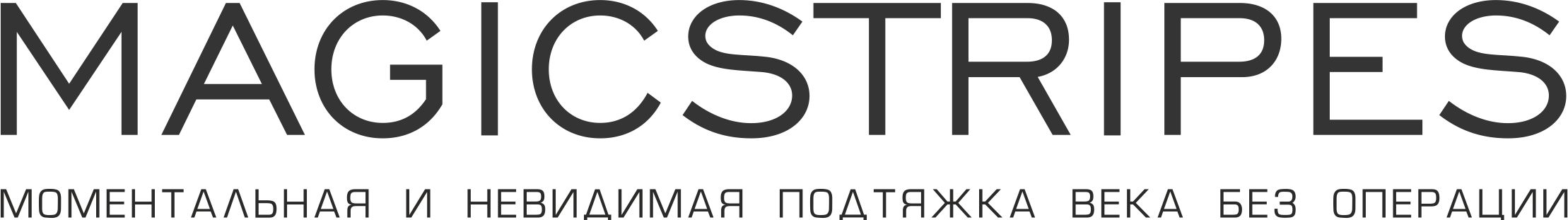 О компании:Компания MAGICSTRIPES основана в 2014 году известным визажистом Натали Франц.Центральный офис и производство находятся в Германии, г. Гамбург.Продукция представлена в Германии, Австрии, Швейцарии, Италии, Франции, Швеции, Норвегии, Австралии, Новой Зеландии, Турции и России.Бренд MAGICSTRIPES имеет высокую степень узнаваемости и доверия среди покупателей в Европе. Нашей продукцией пользуются и рекомендуют известные музыканты, актеры и фотомодели. Продукты регулярно появляются в самых известных глянцевых журналах по всему миру. MAGICSTRIPES стал одним из наиболее популярных брендов 2016 года по версии журнала PEOPLE.Целевая аудитория:Женщины в возрасте 23-40 лет. Имеют средний и выше уровень дохода. Проживают в крупных городах (с населением свыше 500 тыс.чел.)Товар относится к среднему и выше среднего ценовым сегментам.Продукция занимает нишу безопасных косметических средств, подходит для поклонников натуральности и безопасности.Отличия от конкурентов:Продукция соответствует высочайшим мировым стандартам. Все средства Magicstripes дерматологически протестированы и полностью безопасны. При производстве мы не используем парабены и не тестируем свою продукцию на животных.Продукция MAGICSTRIPES прошла экспертизу в международном научно-исследовательском институте Dermatest и получила оценку «Превосходно» по всем параметрам.Силиконовые полоски MAGICSTRIPES созданы с учетом особенностей европейского века. Имеют клеящий липкий слой только с одной стороны, что обеспечивает им простоту нанесения и большее удобство для европейского потребителя. Формат полоски позволяет выбрать наиболее удобный и подходящий размер. На полоски можно наносить косметику, при этом они остаются такими же незаметными на коже.При производстве масок применяются последние уникальные разработки в области косметологии и космецевтики. В качестве основы используется 100% натуральная био-разлагаемая хлопковая ткань, микрофибра.Гиалуроновая маска для интенсивного ухода получила Датскую Премию красоты Danish Beauty Awards 2016.О продукции:Силиконовые полоски для поднятия верхнего векаМягкие, не раздражающие кожу век, силиконовые полоски подарят свежий и отдохнувший вид всего за несколько секунд! Подходят не только для женщин, но и для мужчин всех возрастов.Варианты исполнения:Узкие (размер S) - 64 полоски (32 пары), подходят для нормальной степени коррекции и небольших глаз, для удаления симптомов усталости и отека век.Средние (размер М) - 64 полоски (32 пары), подходят для большей степени коррекции, средних и больших глаз, а также для коррекции незначительных возрастных изменений кожи век.Широкие (размер L) - 64 полоски (32 пары), подходят для значительной степени коррекции и больших глаз, а также для значительных возрастных изменений кожи век.Trial Pack (размеры S+M+L) – 3 вида полосок, по 32 полоски (16 пар) каждого размера, рекомендовано в качестве тестовой покупки для более точного определения размераКОЛЛАГЕНОВАЯ МАСКА С ЭФФЕКТОМ ЛИФТИНГАУникальная маска для лица с лифтинг-эффектом была разработана специально для формирования контура лица и подбородка. Инновационная лифтинг-маска с коллагеном содержит набор сильно действующих активных ингредиентов. Специальный состав маски поддерживает естественный v-образный контур лица. Снимает симптомы отечности и тяжести в нижней части лица, эффективна против появления двойного подбородка и подтягивает ослабевшую кожу по контуру щек, челюсти и линии подбородка. В упаковке: 5 масок для одноразового применения. ГИАЛУРОНОВАЯ МАСКА ДЛЯ ИНТЕНСИВНОГО УХОДА Интенсивная увлажняющая маска с гиалуроновой кислотой состоит из концентрированных органических эфирных масел высшего качества. Маска из гидрогеля обеспечивает коже максимально интенсивное питание и увлажнение, обладает расслабляющим эффектом и в значительной степени повышает упругость кожи. Активные компоненты восприимчивы к температуре кожи и благодаря этому глубоко впитываются. Растительные ингредиенты гораздо лучше сохраняются благодаря нетканому материалу, 100% натуральной био-разлагаемой хлопковой ткани. Маска делает возрастную и сухую кожу упругой и увлажненной, используя собственное тепло кожи для достижения максимального результата. Трегалоза, входящая в состав маски, повышает устойчивость кожи к неблагоприятным погодным условиям. В упаковке: 3 маски для одноразового применения. ВОССТАНАВЛИВАЮЩИЕ ПЕРЧАТКИ ДЛЯ РУКЭти увлажняющие перчатки для восстановления кожи рук обогащены натуральными экстрактами, активными молекулами, маслом ши и оливковом маслом. Они стимулируют процесс обновления кожи, помогают разгладить, смягчить и увлажнить кожу ваших рук. Мягко отбеливают пигментные пятна. Разглаживают мелкие морщины и обеспечивают защиту от солнца. В упаковке: 3 пары для одноразового применения. КОЛЛАГЕНОВЫЕ ПАТЧИ ДЛЯ КОЖИ ВОКРУГ ГЛАЗНасыщенные охлаждающие патчи для кожи вокруг глаз разглаживают морщины, убирают темные круги и мешки под глазами, делают усталые глаза более яркими уже после первого применения. Гиалуроновая кислота обеспечивает коже дополнительное увлажнение и моментально разглаживает мелкие морщины, а также устраняет все признаки сухости уже после первого применения. Коллаген повышает эластичность кожи. В упаковке: 5 пар для одноразового применения.МАСКА С ЭФФЕКТОМ ЛИФТИНГА ДЛЯ ПОДБОРОДКА И ЩЕККоллагеновая лифтинг-маска пропитана действенным коктейлем из коллагена, кофеина, витаминов С и Е, которые создают потрясающий лифтинг-эффект, помогают придать форму и подтянуть кожу в области подбородка и щек. Подбородок и щеки, так называемая «зона сердечка», особенно проблемные зоны для каждой женщины. Маска помогает подтянуть кожу в этой зоне, заметно сглаживая и очерчивая контур лица. Дает эффект стимулирующего массажа в области применения, активирует естественную циркуляцию крови и способствует усвоению высокоэффективных ингредиентов. В упаковке: 5 масок для одноразового применения. МАСКА ДЛЯ ГЛУБОКОЙ ОЧИСТКИ, ПОВЫШАЮЩАЯ УПРУГОСТЬСочетание сверхтонких частиц глины и маски из микрофибры не только сохраняет функцию глубокой очистки, но и способствует укреплению и подтяжке кожи. Это новейшее научно-технологическое достижение для масок на основе глины. Маска глубоко очищает, тонизирует кожу и способствует эффективному сужению пор. Сохраняет кожу чистой и увлажненной. Укрепляет и подтягивает, разглаживая тонкие морщинки. В упаковке: 3 маски для одноразового применения. Контакты официального дистрибьютора в России: ООО «Премьер Бьюти Дистрибьюшн»Директор по развитию Носкова ЕленаМоб. 7 916 036 4488, раб. 7 499 391 1732, e-mail: noskova@magicstripes.ruwww.magicstripes.ru  